iiiiiiniui unii2022006411Dodatek č. 1ke smlouvě o dílo ze dne 29. 6. 2022 / dále jen „ smlouva “ /, uzavřené meziZápis v OR:	Krajský soud v Brně sp. zn. Pr 1245Bankovní spojení (číslo účtu): MONETA Money Bank, a.s., č. ú. 117203514/0600(dále jen „objednatel“)aZápis v OR:	Krajský soudě v Brně sp. zn. C 10632Bankovní spojení (číslo účtu): ČSOB a.s., č. ú. 372571103/0300(dále jen „zhotovitel“)Článek 3 smlouvy, se mění a nadále zní takto:Zhotovitel se zavazuje provést dílo podle čl. 1 této smlouvy ve lhůtě nejpozději do 31. 10. 2022.Ostatní ujednání smlouvy nejsou tímto dodatkem nijak dotčena.Tento dodatek nabývá účinnosti dnem jeho uzavřeníDáno v Brně dne 30. 8. 2022 ve dvou originálních písemných vyhotoveních, z nichž každá ze smluvních stran obdrží po jednom.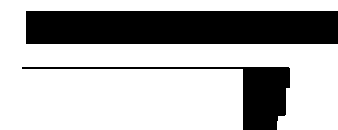 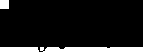 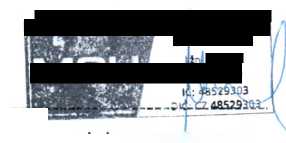 Jméno:Zdravotnická záchranná služba Jihomoravského kraje, příspěvková organizaceSídlo:Kamenice 798/1 d, 625 00 BrnoJednající:MUDr. Hana Albrechtová, ředitelkaKontaktní osoba:.......​.........​............​.........​.............​................... ​.......​......​......IČO:00346292DIČ:CZ00346292Jméno:Moravská stavební unie - MSU s.r.o.Sídlo:Jižní náměstí 7/7, 619 00 Brno - Dolní HeršpiceJednající:Ing. Gabriela Maršálkové, vedoucí obchodního odděleníKontaktní osoba:IČO:DIČ:.......​..............​....................​.............​...................​............. 48529303CZ48529303...​....................................................................​.................​...................................................................................................................................................​..........​....................................................MUDr. Hana Albrechtová ředitelka za objednatele.....................​.................................. ​.​..........................................................................​....................​..........​..........​...... ​.​..........​..................................​....​...​.......Ing. Gabriela Maršálkově Vedoucí obchodního odd.za zhotovitele